Analysis of Railway Passenger Seat ExecutiveUsing Method Quality Function Deployment (QFD)Viki Sariki 1, Ch. Desi Kusmindari, Renilaili .3Students Universitas Bina Darma1Bina Darma University Lecturer2Lecturer Universitas Bina Darma3Jalan Ahmad Yani No.12, Palembange-mail: vikisariki008@gmail.com 1, desi_christofora@binadarma.ac.id 2, renilaili@binadarma.ac.id3ABSTRACTThe passenger seat is an important requirement in supporting services in PT Kereta Api Indonesia (Persero). Executive class passenger seats so far not been done renewal, so that should be a redesign of the executive class passenger seats. The purpose of this study is to give the proposed redesign of the passenger seat by using Quality Function Deployment (QFD). Difficulty: all the technical characteristics in the design of the new railway passenger seats are not hard and medium. Importance: The most important attribute in the design is the seat material coated with flocking Or Velvet degree 20.00% interest. Estimated Cost: estimated cost of the new product KA seat, all the characteristics belonging to the category of cheap.
Keywords: Seat Train, Quality Function Deployment.1 Introduction Railway is a means of transportation owned by PT KeretaApi Indonesia which is a State Owned Enterprise (SOE) engaged in the field of land transportation services that provide, organize, and manage rail transport services in various cities in Indonesia.Railway is a mass transportation which generally consists of locomotives and the series of train or carriage is relatively large size so as to be able to load passengers and goods on a large scale.
Passenger transport using trains includes long haul routes, haunted distances, and short distances. For long-distance passenger transport services are divided into class, business, and economy passenger transport.The passenger seat executive class trains that exist today have not been updated for use, just do regular maintenance and repair of such repairs if there are functions of the seats can not be functioned properly. So that needs to be given the proposed renewal of the form and function of the existing seats.Please add some paragraph to introdce yor articleErgonomic chair designs havesome criteria can be as follows:High Chairs  Criterion which is caused by high-chairs are:The foundation is too high from the floor will cause the thighs depressed and can cause pressure on blood vessels to cause tingling feet, leg swelling or pain. The runway is too low on the floor can cause the body and legs outstretched leaning forward and make the back away from the rest, so that no sustain lumbar.Seat DepthCriterion which is caused by the depth of the seat are:Too wide then the end will press seating area right behind the knee it poses no nyamanan. To avoid nyamanan on foot, the user will advancebutt position and this led to the backplate can not be lean. The result is the user experience fatigue, discomfort and pain in the back.Too narrow will cause feelings of fallen or toppled from the chair and be reduced laying on the bottom of the thigh.Seat Backrest Serves as the support seat backrest lumbar region, or a small portion of the back.Backrest AngleThe more oblique the more weight is supported by the backrest so that the compression pressure on the spine and pelvis limit to be reduced. The greater the angle between the thighs and spine lumbar lordosis increased so that the horizontal section of the vertebrae undergo compression pressure is increasing. Optimal angle of about 100o to 110o suitable for lounge chairs.Corner of the excess is not suitable for backrest yan medium or low for causing the upper body propped become.Backrest Angle (or Angle Seat Tilt)Design seating (seating design) have good contactsthe seat back (backrest),Angle of backrest for public use = 5O to 10OBackrest Arm Hand(armrest)  Supporting addition to postureHelps stand and sit to chairThe Support FeetFeet should be supported and thigh at least parallel to the floor. The purpose of this leg cantilever yuitu:Provide a foot rest for the people of short stature.Provides a variation of the position of the foot while standing Provide support on one leg at a certain time as a variation.LegroomLeg room so that users can stretch their legs occasionally when sitting for long periods.SeatsurfaceThe purpose of the provision is an effort to cushion the pressure distribution, with respect to the weight at the point of intersection between the surface with a wider area. A mistake in the design if it considers that the more soft, and soft in a cushion, the greater the resulting comfort. The reality is not so. It is often overstuffed chair can cause fatigue, discomfort and pain. If the design is not appropriate bearing, the compressive stress generated will affect the balance of the body.Ergonomic posture is a very important factor, one  only sitting posture that everyone does every day in more than one hour.According to Dr. L. Meily K[2] The main purpose for designing ergonomic chair or seat iscreating a chair shape in such a way so as to maintain posturephysiological spine, thus expected to work the muscles do not need to contract. Posture ergonomic seats which maintain body posture is stable and meets the following matters [3]Fun in a certain periodSatisfactory physiologically, by sitting us more comfortableMatch / matching / matching with the work Quality Fuction Deployment (QFD) quality is used to collect the opinions of experts and the voice of the customer to the product design [4]. This method is expected to determine priorities in rail passenger seat ekekutif class.The purpose of this study are: (1) Redesign the seats to be more ergonomic.        (2) Get a redesign proposal seat executive class train passengers using QFD.2 Research Methodology2.1. Sites and Objects ResearchResearchResearchconducted at the Train Department and kertapati railway station owned by PT Kereta Api Indonesia Regional Division III Working area of Palembang.2.2 Data CollectionData collection was conducted two phases: aninterview about the actual state of the executive class train seat for QFD distributing questionnaires to consumers (passengers) executive class train.
3 Results and DiscussionThe characteristics of respondentsDetermination of the number of samples in the study using the formula slovin, the size of the population used is the number of seats in the four (4) carriage Railways executive class in a series of one departure from the station Kertapati towards the station rock promontory 200 the passenger seat. With inaccuracy tolerance for error in the sampling used by 5%, then:n  =  =  =  =  = 133.33 ≈ 135From the above calculation, the number of samples that should be required in this study a number of 135 samples or respondent.Questionnaire Results Quality Function DeploymentFrom the results of questionnaires by 135 to make QFD. Obtained results of the questionnaire can be seen in table 1 as follows.Table 1. Results of The QuestionaireSource : data processingFrom the percentage score on the questionnaire results in subsequent authors analyzed attributes to each variable on the terms of the highest percentage score, the analysis results can be seen in Table 2 .. as follows:Table 2. Results of Analysis QuestionnaireFrom the results above, the percentage of questionnaires obtained several complaints and needs of the technical response to the Executive KA chair available today, can be seen in Table 3 as follows:Table 3. Response TechniqueAfter receiving the results of the percentage of complaints against executive ka seats that are currently available, for the results of the product QFD passenger seat can be seen in Figure 1 below.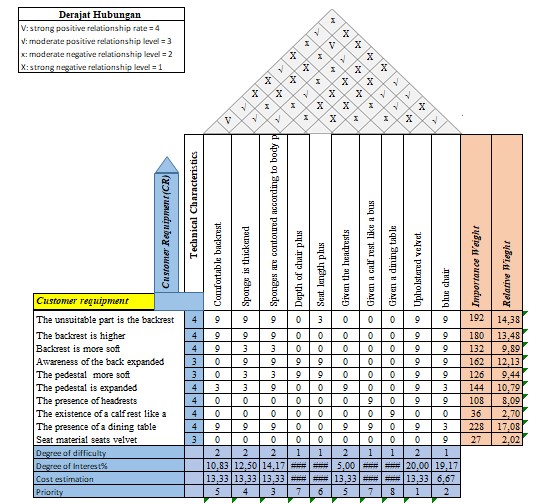 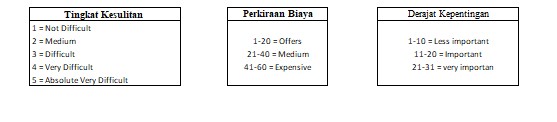 Figure 1. Passenger Seat QFDQFD Based on the results in Figure 1 above shows:Difficulty: all the technical characteristics in the design of the new railway passenger seats are not hard and medium.Importance: The most important attribute in the design is the seat material coated with flocking Or Velvet degree 20.00% interest.Estimated Cost: estimated cost of the new product KA seat, all the characteristics belonging to the category of cheap.4 ConclusionsThe results of this study are:Based on calculations using the acquired design QFD passenger train new executives as follows: seat depth plus the length of one passenger plus seat, backrest height plus width plus backrest. Given headrests, given the backrest calves, were given a table, material backrest, cushion, headrest and backrest shank is spongy foam, which is wrapped with the material fabric lining velvet, the color of the seat (backrest, cushion, headrest, and backrest calf) is a combination of blue-gray.Based on the results of QFD method in Figure 1 above shows:Difficulty: all the technical characteristics in the design of the new railway passenger seats are not hard and medium.Importance: The most important attribute in the design is the seat material coated with flocking Or Velvet degree 20.00% interest.Estimated Cost: estimated cost of the new product KA seat, all the characteristics belonging to the category of cheap.References[1]	Cahyaditha, A. ayu, 2013, Perbaikan Fasilitas Penumpang Kereta Api Pada Stasiun X Denagn Pendekatan Ergonomi Makro, Jurnal Teknik Industri, Universitas Sumatera Utara.[2]	Hutasoit, F. 2015. Ergonomi Tempat Duduk (Seating). https://Shefocus.Wordpress.Com /2013/10/02/Ergonomi-Tempat-Duduk-Seating/. [Diakses Tanggal 2 april 2017 Jam 09:00 WIB][3]	Nurmianto, E., 2004, Ergonomics, Basic Concepts andApplications,Jakarta, PT Guna Widya[4]	Ginting, Rosnani 2010, Product Design, Yogyakarta: Graha Science, First Edition, Second Printing, 2013.NoScoreScoreScoreScoreScoreTotalPercentage Score (%)Percentage Score (%)Percentage Score (%)Percentage Score (%)Percentage Score (%)NoABCDEABCDE16558534922528,8925,7823,5621,7821013413574,8125,193785713557,7842,224894613565,9334,075706513551,8548,156746113554,8145,1971911613514,0785,9383010513522,2277,7892710813520,0080,00102511013518,5281,48113210313523,7076,3012369913526,6773,33132810713520,7479,2614587713542,9657,0415924313568,1531,8516884713565,1934,81172411113517,7882,2218855013562,9637,0419508513537,0462,9620591631131613543,7011,8522,969,6311,85No.VariableAtributePercentage (% )1The parts are not as you wishBackseat28,892Backrest is less highYes74,813Your back shapes are too flatYes57,784Your Backrest is too narrowYes65,935Your seat and backrest is too narrowYes52,856Your seat is too narrowYes54,817The chair you are sitting on is now too lowNo85,938The distance between the feet with the chair in front is too narrowNo77,789Liked to turn the chair into sitting position oppositeNo8010Your armest is too lowNo81,4811Your armest is too shortNo76,312Footrest too narrowNo73,313Footerest too lowNo79,2614Calf needle shape need to changeNo57,0415Requires headrestYes68,1516Requirest a calf rest like a busYes65,1917Requires seat beltNo82,2218Requirest a dinning tableYes62,9619Rolling board material and executive rail seat passenger seatVelvet62,9620The color of the executive rail passenger seatBlue43,7No.AtributPersentase (%)1.The unsuitable part is the backrest28,892.The backrest is higher74,813.Backrest is more soft57,784.Awareness of the back expanded65,935.The pedestal  more soft52,856.The pedestal is expanded54,8115.The presence of headrests68,1516.The existence of a calf rest like a bus65,1918.The presence of a dining table62,9619.Seat material seats velvet62,9620.Blue Exclusive Class KA chair43,7